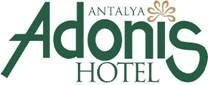 2023-2024 WINTER SEASONANTALYA ADONİS HOTEL BB & HB                                                                                      BED and BREAKFASTRESTAURANT MEAL TIMES 07.00–10.00                    Open Buffet Breakfast                                            Patara Restaurant               10.00–10.30                     Open Buffet Late Breakfast     		       Patara RestaurantBARS & BEVERAGES SERVİCES09.00 - 24.00 Lobby Bar   ( All drinks are extra )               10.00 - 23.00 Helena Bar  ( All drinks are extra )FREE FACILITIESBreakfast, late breakfast, Safe Box, Sauna, Turkish Bath, Fitness Center, Indoor Pool Backgammon, Play Cards, Okey, Table Tenis, Billard, Library andTV Room. Game RoomWi – Fi İnternet Connection is free of charge in only lobby area of the hotel. Mini bar is checked  regularly and 0.5ml water is added per person per day.EXTRA CHARGED FACILITIESAll alcohol and soft drinks are extra.If the room card and towel card are lost 10 Euro for each card will be taken.Phone calls, Water in the  restaurants,Bottled drinks, Turkish coffee, Cocktails,Fresh squeezed fruitjuices, Ice Cream.  Room ServiceDoctor, Massege, Skin Care, Hair Dresser               washing, ironing               Wi-Fi internet connection is in the room extra charged. Password is taken from the reception.                                                            HALF BOARDRESTAURANT MEAL TIMES 07.00–10.00                     Open Buffet Breakfast                                                Patara Restaurant 10.00–10.30                     Open Buffet Late Breakfast     		            Patara Restaurant18.30–21.00                     Open Buffet Dinner 		                          Patara Restaurant BARS & BEVERAGES SERVİCES09.00 - 24.00 Lobby Bar   ( All drinks are extra )               10.00 - 23.00 Helena Bar  ( All drinks are extra )FREE FACILITIESBreakfast, late breakfast,dinner, Safe Box, Sauna, Turkish Bath, Fitness Center, Indoor Pool, Backgammon, Play Cards, Okey, Table Tenis, Billard, Library andTV Room, Game Room Wi – Fi İnternet Connection is free of charge in lobby area of the hotel. Mini bar is checked  regularly and 0.5ml water is added per person per day.                           EXTRA CHARGED FACILITIESAll alcohol and soft drinks are extra.If the room card and towel card are lost 10 Euro for each card will be taken.Phone calls, Water in the  restaurants,Bottled drinks, Cocktails,Fresh squeezed fruitjuices, Ice Cream, Turkish coffee, Room Service			Doctor, Massege, Skin Care, Hair Dresser, washing, ironing              Wi-Fi internet connection is in the room extra charged. Password is taken from the reception.            OTHERS*Please ensure that you vacate your room and hand in your card to reception by 12.00 on day of check – out.* You may contact reception to arrange late check – out in Exchange for a fee.*The Hotel Manegement may cahange the time and places of teh services due to the weather conditions. ESKİ LARA YOLU 07100 ANTALYATelefon : +90 242 316 44 44 Faks : +90 242 316 10 31adonis@adonishotel.com